This form should be completed if you wish to apply for a Winton Scholarship to be awarded to graduate students starting at the University of Cambridge in October 2013, working in the area of the Physics of Sustainability.  Applicants should also have applied to the University for Graduate admission.Personal Details:** these numbers will have been generated as part of your GRADSAF applicationProposed Study*If you wish to work with any particular supervisor(s), state person(s) name and group in Physics.  Joint supervision with Physics and another Department in the University is permitted.Return this form to winton@phy.cam.ac.uk by 4th December 2012Winton Scholarship Expression of Interest FormRef: WFM/20110912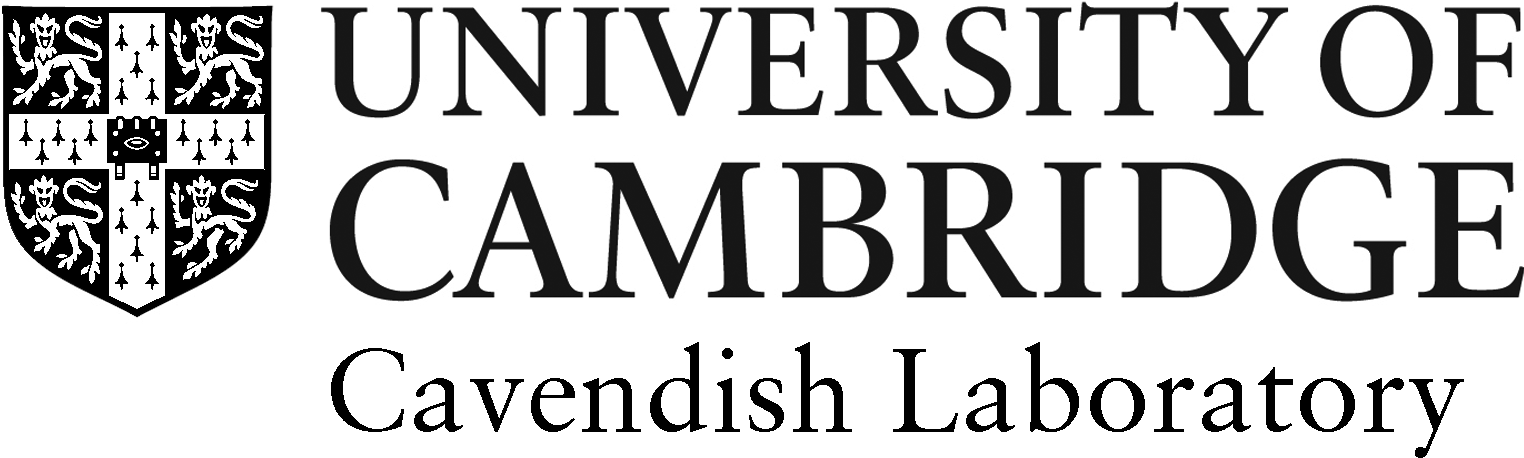 Winton Scholarship Expression of Interest FormRef: WFM/20110912Title (Mr/Mrs/Miss/Dr etc)Family NameFirst NameOther Names:Nationality:Country of permanent residence:Email address:Date of birth (DD/MM/YY)USN no**:Application no**:Title and statement of your possible research project (s)Title and statement of your possible research project (s)Supervisor*GroupAny additional information to support your application